Título: Realizamos una asamblea y publicamos nuestra planificaciónPROPÓSITOS Y EVIDENCIAS DE APRENDIZAJEPREPARACIÓN DE LA SESIÓNMOMENTOS DE LA SESIÓNEn grupo claseInvita a tus estudiantes a recordar lo que realizaron en la sesión anterior en la que les leíste el cuento “Clemencia, la vaca que quería ser blanca”. Pide una o dos voluntarias o voluntarios para que cuenten con sus propias palabras lo que recuerdan del cuento, diles que pueden mirar las láminas que quedaron colocadas en la pared. Presta atención al relato y de ser necesario agrega aquellas partes de la historia que consideres importantes. Agradece y felicita su participación.Ahora pregunta al grupo: ¿cuál fue el mensaje que les dejó el cuento de la vaquita Clemencia? Después de escuchar sus comentarios, refuerza la idea de que Clemencia no se conocía bien a sí misma y que por eso quería cambiar sus características físicas. Lo más importante para ella fue conocerse y aceptarse tal y como es. Recuérdales que fue su mamá quien la ayudó a valorar lo que había heredado y lo que la hacía especial.Formula las siguientes interrogantes: ¿ustedes saben cómo son?, ¿se conocen bien?, ¿les gusta cómo se ven?, ¿qué les gusta y qué no les gusta?, ¿se parecen a algún familiar?, ¿en qué? Comenta que el tiempo ha ido pasando y que cuando eran pequeños necesitaban mucha ayuda, pero que ahora estás segura(o) que hay cosas que pueden hacer solos, diles: ¿qué saben hacer solos? Ve tomando nota de sus respuestas.Entrega a cada uno(a) el dibujo que trabajaron en la sesión anterior. Pídeles que ahora viendo su dibujo, respondan a la pregunta ¿cómo soy? a través de la escritura. Acompáñalos en este proceso, pregunta ¿qué escribiste? Y dales las pistas necesarias para que puedan completar lo que quieren escribir. Seguramente tendrás estudiantes que necesitan que escribas lo que ellos(as) te dicten, hazlo y luego lee lo que escribiste.Pide que coloquen sus dibujos y sus textos en el sector destinado a exponer sus trabajos o designa un lugar del aula donde se puedan ver todos los trabajos juntos, recuérdales que todas y todos deberán colocar sus trabajos indistintamente, pues niñas y niños son iguales y tú no haces ninguna diferencia en este sentido, y esperas que ellas y ellos se comporten de la misma manera.Recuérdales que ya terminaron con la primera unidad, que en la sesión anterior escucharon un cuento muy bonito sobre lo importante que es conocernos a nosotros(as) mismos(as) y propón trabajar sobre esto.Comunica el propósito de la sesión: “Hoy realizarán una asamblea con la finalidad de proponer actividades a realizar en la presente unidad, que los(as) ayuden a conocerse mejor”. Comunícales que al final de la sesión les entregarás una ficha de autoevaluación que deberán responder con mucha honestidad. Sería conveniente que tengas una a la mano y leas cada uno de los ítems para que ellos(as) sepan en qué se les evaluará; luego, puedes colocar la ficha en un lugar visible para que la tengan a mano o si lo consideras pertinente puedes entregársela desde el inicio. Explícales que lo que esperas es que participen con varias ideas. Cuando llenen sus fichas es importante que vayas pasando por cada lugar y estés atenta o atento para verificar posteriormente si tus niñas y niños llenan sus fichas de acuerdo con su desenvolvimiento en la sesión.Acuerda con los(as) estudiantes las normas de convivencia necesarias para esta sesión. Puedes acercarte al cartel, leerlo y pedirles que hagan una selección. Recuérdales que el cumplimiento de las normas será evaluado.En grupo claseAntes de la asamblea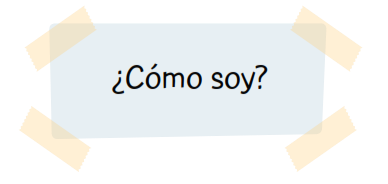 Pide a las niñas y a los niños que se sienten en círculo.Comenta que van a realizar una asamblea a fin de expresar sus ideas acerca de lo que podrían hacer en esta unidad, para conocerse mejor y buscar cómo pueden hacer para responder a la pregunta:Al leer la pregunta cuida de señalar el inicio y final de la pregunta.Indica que tendrán cinco minutos para dialogar e intercambiar propuestas con la compañera o compañero que esté sentado a su derecha.Durante la asambleaRecuerda a los(as) estudiantes que para poder compartir sus ideas requieren lo siguiente:Brinda la palabra a todas y todos. Si no surgieran fácilmente las propuestas, comienza compartiendo con ellas y ellos algunas de las actividades que tienes en la preplanificación de la unidad.Indica que sigan los acuerdos para que el intercambio de ideas sea ordenado.Anota sus propuestas y también comparte con ellas y ellos todo lo que estaba previsto realizar en la secuencia de sesiones. Así podrás negociar y reajustar las sesiones con lo que los(as) estudiantes propongan.Analiza con todas y todos cada una de las actividades propuestas. Pregunta: ¿cuáles proponen lo mismo?, ¿cuáles proponen otras cosas?, ¿cuáles se pueden realizar con mayor facilidad?, ¿dónde podrían publicar los trabajos que van a producir?Establece con las niñas y los niños las actividades que les permitirán conocerse mejor. Ordena con tus estudiantes por cuál comenzarán en la siguiente sesión.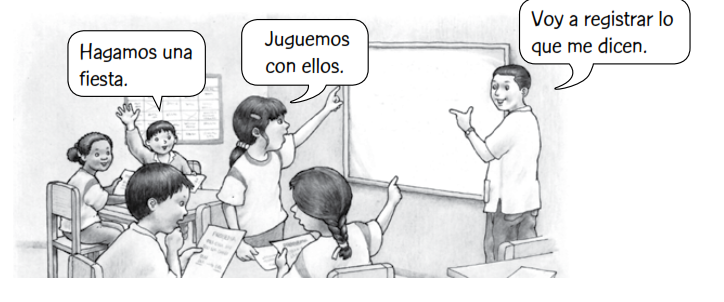 Escribe en un papelote lo planificado y colócalo en un lugar visible para todos(as). Indica que siempre deberán observarlo, a fin de monitorear su cumplimiento y marcar lo que van haciendo, cómo van avanzando y lo que falta por hacer.Durante la asambleaEvalúa junto con las niñas y los niños si se siguieron las pautas para la participación y los acuerdos en la asamblea. Pregunta: ¿para qué realizamos la asamblea?, ¿qué hicimos para poder intercambiar nuestras ideas?, ¿en qué otras ocasiones podemos realizar una asamblea?En grupo claseRecuerda con los(as) estudiantes lo que hicieron durante la sesión, pide que expliquen para qué lo hicieron (lo hicieron para saber qué pueden realizar).Resalta la importancia de la asamblea a fin de que todos(as) participen mencionando las actividades que se realizarán en la unidad.Comenta que cada uno(a) ha podido proponer lo que se puede hacer para conocernos mejor y saber cómo somos. Señala los aprendizajes que se movilizaron para poder participar oralmente.Finalmente, plantea estas interrogantes: ¿qué aprendieron en esta sesión?, ¿cómo lo hicieron?REFLEXIONES SOBRE EL APRENDIZAJE¿Qué avances tuvieron mis estudiantes?¿Qué dificultades tuvieron mis estudiantes? ¿Qué aprendizajes debo reforzar en la siguiente sesión?¿Qué actividades, estrategias y materiales funcionaron y cuáles no?ANEXO 1ASÍ SOY  YO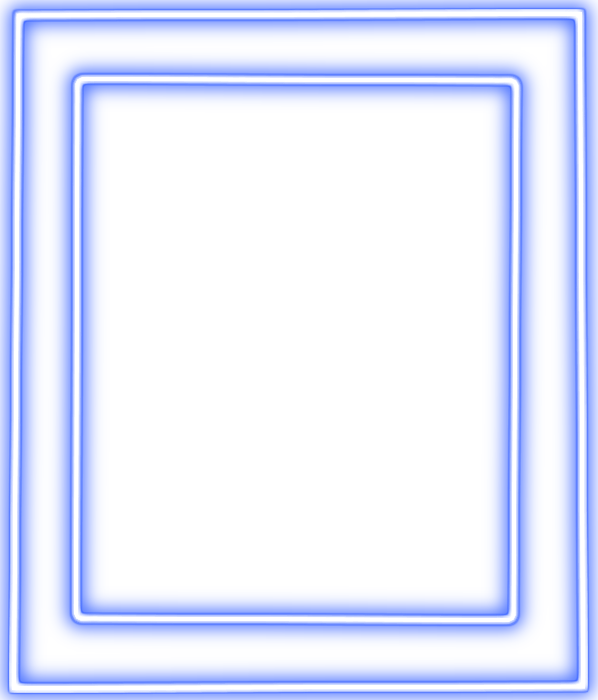 Anexo 2FICHA DE AUTOEVALUACIÓNNombre:………………………………………………………………………………………………Marca con una x donde corresponde		Competencias/capacidadesDesempeños¿Qué nos dará evidencias de aprendizaje?Se comunica oralmente en su lengua materna.Obtiene información del texto oral.Adecúa, organiza y desarrolla las ideas de forma coherente y cohesionada.Interactúa estratégicamente con distintos interlocutores.Reflexiona y evalúa la forma, el contenido y contexto del texto oral.Recupera información explícita de los diálogos que escucha (nombres de personas y personajes, hechos y lugares) y que presentan vocabulario de uso frecuente.Adecúa su texto oral a su participación en la asamblea, a sus interlocutores y al propósito comunicativo, utilizando recursos no verbales (gestos y movimientos corporales) y recurriendo a su experiencia.Participa en diversos intercambios orales formulando preguntas sobre lo que le interesa saber, dando respuestas o haciendo comentarios relacionados con las propuestas para la unidad. Recurre a normas y modos de cortesía según el contexto sociocultural. Opina como hablante y oyente sobre personas y hechos de las participaciones orales que escucha; da razones a partir del contexto en el que se desenvuelve y de su experiencia.Dialoga con sus compañeros(as) y recurre a su experiencia para dar ideas acerca de la planificación de las actividades para la unidad, participando activamente, organizando y desarrollando las ideas de forma coherente.Ficha de autoevaluación.Enfoques transversalesActitudes o acciones observablesEnfoque Inclusivo o Atención a la diversidadDocentes y estudiantes no hacen distinciones discriminatorias entre varones y mujeres.¿Qué necesitamos hacer antes de la sesión?¿Qué recursos o materiales se utilizará en esta sesión?Recuerda que debes tener a la mano la secuencia de sesiones que has pre planificado para la unidad, a fin de que la propongas a las niñas y niños al realizar la asamblea.Revisa la Ficha de Trabajo (Anexo 1) y fotocópiala en cantidad suficiente para cada uno(as) de tus estudiantes.Fotocopia la Ficha de Autoevaluación (Anexo 2).Ficha de trabajo (Anexo 1)Ficha de autoevaluación (Anexo 2)PapelotesPlumones, coloresCinta masking tape o limpiatipoInicio                                    Tiempo aproximado:  20 minutosDesarrollo                                     Tiempo aproximado: 50 minutosComo hablantesComo oyentesPronunciar con claridad las palabras, para lo cual deben hablar despacio, sin apresuramientos.Comprender las ideas de sus compañeros(as) y si no las entienden preguntar qué quieren decir.Usar gestos para reforzar lo que dicen.Recordar lo más importante.Hablar cuando les corresponda o cuando pidan la palabra (al levantar la mano).Recuerda que las actividades que se proponen en esta unidad deben adecuarse a los intereses o preferencias de los(as) estudiantes. Lo importante es que aprendan lo previsto.Cierre                                                     Tiempo aproximado: 20 minutosCriteriosLo hiceTuve dificultad¿Escuché con atención la propuesta de mis compañeras y compañeros para organizarnos y organizar el aula?¿Ordené mis ideas para proponer las actividades que mi grupo presentó en la asamblea?¿Acepté las ideas de mis compañeras y compañeros para la propuesta que mi grupo presentó en la asamblea?¿Ordené mis ideas para opinar sobre las propuestas de mis compañeras y compañeros?¿Levanté la mano para hablar?